Aoife O’ DwyerCurriculum Vitae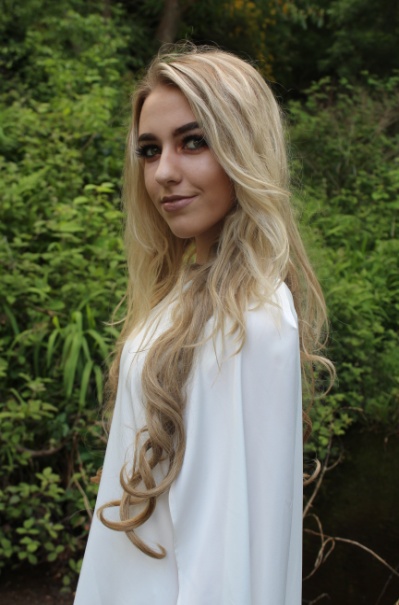 Personal InformationPhone:		00353 (0)87-2341185Email:		aoifeodwyer3@gmail.comWeebly:	www.aoifeodwyerdesigns.weebly.com Education2016-Present:	BA honours Degree in Fashion Design. Limerick School of Art and Design, Limerick Institute of Technology.2010-2016:	Leaving Certificate. St. Anne’s Secondary school, Rosanna Road Tipperary.Work Experience2011-Present:	Self Employed, Aoife’s Cupcakes.Duties:             I bake personalised cakes and cupcakes on commission for weddings,    birthdays and events. I stock check, order produce/ supplies, take bookings, organise weekly schedules, bake and decorate, run a business page and deliver the cakes.2016:	Moloney Stained Glass.Duties:	Gained experience in making stained glass windows and the process of glass cutting. I helped deliver windows and clean the studio.  2015:	Dairy Gold Chemistry and Micro-biology Labourites Duties:             Conducted experiments on cheese and dairy products and recorded the pasteurisation, acidity and base to input the data on to spreadsheets.  2014:		The Three Drives Social Initiative Centre.             Duties:            Worked in a centre for socially disadvantaged children. My job involved supervising the homework club with the older children and I taught baking and art classes to the younger children. Technical Skills-Industrial sewing machine. 				-Industrial Over lockers.		-Hand sewing.					-Garment construction.-Pattern drafting.					-Industrial fusing press.-Technical drawing.					-Domestic sewing machine.Computer Skills  -E.C.D.L 					-Microsoft Word.-Photoshop.					-Powerpoint.		-Indesign.					-Spreadsheets. -CNC FabLab					-Illustrator. Areas of Interest- Tim Burton fantasy, sci-fy and eccentric films.- I enjoy reading novels with my favourite authors being Stephen King and Charles Dickens and cookbooks by Heston Blumenthal. -I find astrology and astronomy fascinating.Achievements- Cork Hi Magazine style awards finalist, 2018.-Irish Beauty Blog awards finalist, 2018 for my Instagram blog of 8k followers.-Miss Tipperary finalist, 2018.-Garment selected to be displayed in Limerick School of Art and Design foyer, 2018.-My sketchbooks were selected to be exhibited in the Limerick School of Art and Design Gallery exhibition, 2017.-Finalist of the Credit Union art competition, 2012-2015.-I received a presidential bronze An Gaisce medal, 2014.-I reached the Munster regional final twice in a fashion competition Junk Kouture in 2014 and 2015 for garment designs that I made.Referee Anne Melinn,Limerick School of Art and Design,BA Course Leader, Fashion Design,anne.melinn@lit.ie